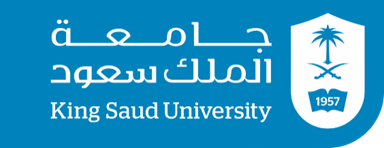 ParasiteSamples -hair-urine -stoolExternal parasites : lice Internal parasitesStool analysisDirect (wet mount)On the slide-1drop of sample-1drop normal saline-examine  Concentration -add the sample on formalin solution , incubate for 15-20On the slide -1 drop of sample-1drop IodineTrichome stain(protozoa)Save the sample for 2 years Blood Using kit depend on (Ab, Ag)Most common: Ascariasis, Trichuris